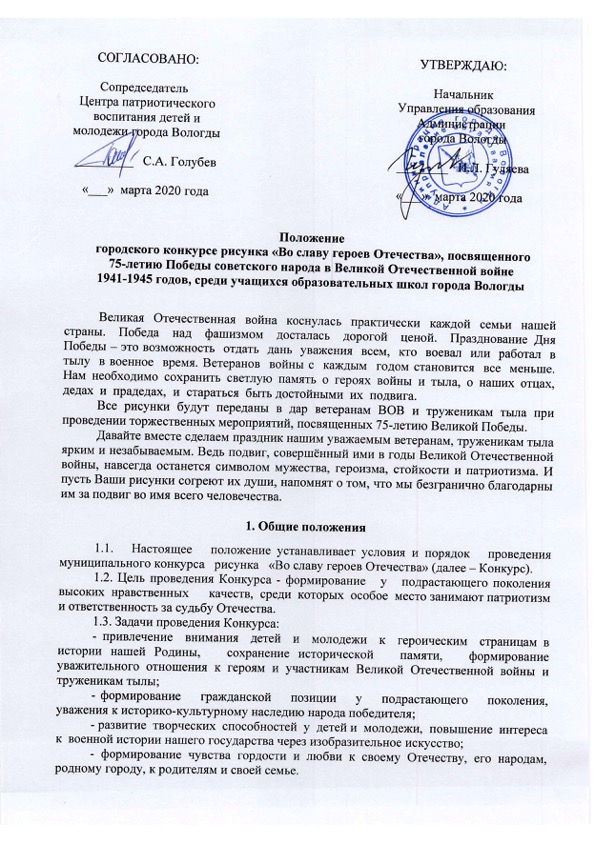 2. Организатор Конкурса	Организатором Конкурса является Администрация города Вологды в лице Управления образования Администрации города Вологды и Центра патриотического воспитания детей и молодежи города Вологды. 3.Участники и условия проведения Конкурса3.1. Участники Конкурса - учащиеся общеобразовательных  школ города Вологды по группам: учащиеся 1-4 классов, 5-8 классов, 9-11 классов.3.2. Конкурс проводится по двум номинациям:- номинация № 1 «Эхо войны»: рисунки на тему героических ратных  подвигов  солдат  на  фронтах Великой  Отечественной  войны,  деятельность  партизан,  помощи тыла фронту, роли женщины и матери в годы войны, детей военной поры.- номинация № 2 «По  дорогам  Памяти»: рисунки      мест   воинской   славы, посвященные   увековечиванию   памяти   о   Великой   Отечественной   войне, сохранению исторической памяти о ветеранах и защитниках нашего Отечества, земляков, своих родных и близких, сражавшихся на передовой и ковавших Победу в тылу.3.3. Конкурс проводиться в два этапа:3.3.1. I этап – с 1 по 30 апреля 2020 года. Для участия в I этапе Конкурса участники Конкурса до 30 апреля 2020 года вступают в группу «Вконтакте»  Центра патриотического воспитания  https://vk.com/vologda_patriot и направляют в Центр патриотического воспитания детей и молодежи города Вологды по электронной почте: cpv35@vologda-city.ru :- заявку на участие в Конкурсе (Приложение );- фотографию или сканированную копию рисунка (первую и вторую части листа). 3.3.2. II этап – с  6 по  31  мая  2020  года.Для определения победителей II этапа Конкурса Управлением образования совместно с Центром патриотического воспитания детей и молодежи города Вологды с привлечением профессиональных художников ВРО «Союз художников России» формируется конкурсная комиссия в количестве пяти человек.Конкурсная комиссия осуществляет:- прием и рассмотрение заявок и рисунков.- определение по одному победителю и призеров в каждой номинации и группе и  награждение победителей конкурса.3.4. Работы, предоставленные  на  Конкурс,  являются  неотъемлемой  частью Конкурса  с  момента  их  получения  и  становятся  собственностью  организатора Конкурса.3.5. Организатор вправе использовать оригиналы конкурсных работ (рисунков) для оформления тематических художественных выставок, а также для вручения ветеранам ВОВ и труженикам тыла при проведении торжественных мероприятий, посвященных 75-летию Великой Победы. 4. Требования к содержанию и оформлению конкурсных работКаждый    участник    может    представить    только    одну    работу.4.1. К оформлению работ представляются следующие требования:- работы выполняются в графической (карандашом) или живописной (акварелью, гуашью, пастелью, маслом, тушью) технике;- размер рисунка составляет не менее размера листа А4 и не более размера листа А3;- работы должны быть аккуратно оформлены в бумажное паспарту белого цвета и готовы для экспонирования;- лицевая сторона рисунка не должна содержать сведений об авторе и названия рисунка;- на оборотной стороне работы указываются:- название рисунка;- фамилия, имя участника, номер школы, класс;- номинация.4.2. Организатор Конкурса допускает участие родителей (законных представителей) в оформлении и направлении фотографии (сканированной копии) заявки и рисунка участников Конкурса.5. Критерии оценки конкурсных работОценка конкурсных работ осуществляется по 5-ти бальной системе по следующим критериям:- раскрытие темы конкурса;- оригинальность идеи;- техника исполнения;- аккуратность выполнения;- художественное мастерство.6.    Подведение итогов6.1. Информация об итогах конкурса будет размещена на сайте Управления образования Администрации города Вологде и в группе «Вконтакте» Центра патриотического воспитания детей и молодежи города Вологды. 6.2. Участникам Конкурса вручается Сертификат участника конкурса, победителям и призерам Конкурса Диплом победителя/призера конкурса.                                                                                                        Приложение                                                                                                                                                к Положению                                                                                                                                                  о городском конкурсе рисунка                                                                                                                                                  «Во славу героев Отечества» Заявкана участие в городском конкурсе рисунка «Во славу героев Отечества», посвященном 75-летию Победы в Великой Отечественной войне 1941-1945 годов, среди учащихся образовательных школ города ВологдыА.Ю.Караваев72 24 20Номер МОУ СОШ, классФ.И.О. участникаНоминацияНазвание рисункаДата заполнения